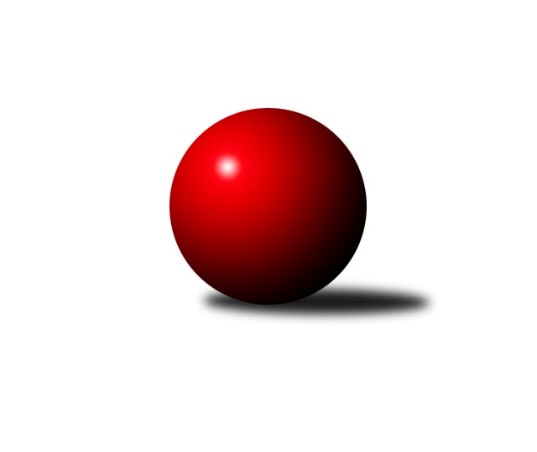 Č.7Ročník 2019/2020	20.5.2024 Jihomoravský KP1 jih 2019/2020Statistika 7. kolaTabulka družstev:		družstvo	záp	výh	rem	proh	skore	sety	průměr	body	plné	dorážka	chyby	1.	KC Hodonín	7	6	0	1	38.5 : 17.5 	(52.5 : 31.5)	2638	12	1784	853	31.4	2.	TJ Sokol Šanov B	7	5	1	1	37.5 : 18.5 	(51.5 : 32.5)	2595	11	1794	801	42	3.	SK Kuželky Dubňany C	7	5	1	1	33.0 : 23.0 	(47.5 : 36.5)	2504	11	1763	741	50.1	4.	TJ Sokol Vážany	7	5	0	2	39.0 : 17.0 	(56.0 : 28.0)	2610	10	1795	814	37	5.	KK Sokol Litenčice	7	4	0	3	34.0 : 22.0 	(46.0 : 38.0)	2457	8	1721	735	47.7	6.	SK Podlužan Prušánky B	7	4	0	3	30.0 : 26.0 	(42.5 : 41.5)	2525	8	1746	779	37	7.	TJ Sokol Mistřín C	7	3	1	3	25.5 : 30.5 	(38.0 : 46.0)	2562	7	1786	776	45.7	8.	TJ Jiskra Kyjov	7	3	0	4	24.5 : 31.5 	(37.0 : 47.0)	2540	6	1767	773	44.1	9.	TJ Sokol Vracov B	7	2	0	5	23.5 : 32.5 	(38.5 : 45.5)	2548	4	1764	783	39.9	10.	KK Jiskra Čejkovice B	7	2	0	5	19.5 : 36.5 	(31.0 : 53.0)	2436	4	1713	723	60	11.	SK Baník Ratíškovice C	7	0	2	5	16.0 : 40.0 	(32.0 : 52.0)	2405	2	1714	691	66	12.	TJ Lokomotiva Valtice B	7	0	1	6	15.0 : 41.0 	(31.5 : 52.5)	2467	1	1731	735	53.6Tabulka doma:		družstvo	záp	výh	rem	proh	skore	sety	průměr	body	maximum	minimum	1.	TJ Sokol Vážany	4	4	0	0	26.0 : 6.0 	(39.0 : 9.0)	2584	8	2660	2491	2.	KK Sokol Litenčice	4	4	0	0	25.0 : 7.0 	(30.0 : 18.0)	2509	8	2545	2470	3.	KC Hodonín	4	4	0	0	24.5 : 7.5 	(35.0 : 13.0)	2646	8	2692	2604	4.	SK Podlužan Prušánky B	3	3	0	0	20.0 : 4.0 	(24.5 : 11.5)	2680	6	2784	2558	5.	TJ Sokol Šanov B	3	3	0	0	17.5 : 6.5 	(24.0 : 12.0)	2603	6	2654	2548	6.	SK Kuželky Dubňany C	3	3	0	0	16.0 : 8.0 	(23.5 : 12.5)	2559	6	2596	2532	7.	TJ Jiskra Kyjov	4	3	0	1	20.5 : 11.5 	(27.0 : 21.0)	2599	6	2641	2561	8.	KK Jiskra Čejkovice B	3	2	0	1	15.0 : 9.0 	(17.0 : 19.0)	2380	4	2397	2361	9.	TJ Sokol Vracov B	4	2	0	2	18.0 : 14.0 	(26.0 : 22.0)	2607	4	2660	2559	10.	TJ Sokol Mistřín C	3	1	1	1	10.0 : 14.0 	(16.0 : 20.0)	2553	3	2626	2503	11.	SK Baník Ratíškovice C	4	0	2	2	12.0 : 20.0 	(21.0 : 27.0)	2467	2	2540	2420	12.	TJ Lokomotiva Valtice B	3	0	0	3	4.0 : 20.0 	(9.5 : 26.5)	2507	0	2512	2504Tabulka venku:		družstvo	záp	výh	rem	proh	skore	sety	průměr	body	maximum	minimum	1.	TJ Sokol Šanov B	4	2	1	1	20.0 : 12.0 	(27.5 : 20.5)	2592	5	2628	2549	2.	SK Kuželky Dubňany C	4	2	1	1	17.0 : 15.0 	(24.0 : 24.0)	2490	5	2625	2388	3.	KC Hodonín	3	2	0	1	14.0 : 10.0 	(17.5 : 18.5)	2635	4	2739	2484	4.	TJ Sokol Mistřín C	4	2	0	2	15.5 : 16.5 	(22.0 : 26.0)	2564	4	2595	2528	5.	TJ Sokol Vážany	3	1	0	2	13.0 : 11.0 	(17.0 : 19.0)	2618	2	2691	2570	6.	SK Podlužan Prušánky B	4	1	0	3	10.0 : 22.0 	(18.0 : 30.0)	2486	2	2559	2367	7.	TJ Lokomotiva Valtice B	4	0	1	3	11.0 : 21.0 	(22.0 : 26.0)	2457	1	2490	2432	8.	KK Sokol Litenčice	3	0	0	3	9.0 : 15.0 	(16.0 : 20.0)	2439	0	2475	2369	9.	TJ Sokol Vracov B	3	0	0	3	5.5 : 18.5 	(12.5 : 23.5)	2528	0	2587	2437	10.	SK Baník Ratíškovice C	3	0	0	3	4.0 : 20.0 	(11.0 : 25.0)	2384	0	2478	2298	11.	TJ Jiskra Kyjov	3	0	0	3	4.0 : 20.0 	(10.0 : 26.0)	2520	0	2542	2501	12.	KK Jiskra Čejkovice B	4	0	0	4	4.5 : 27.5 	(14.0 : 34.0)	2450	0	2490	2372Tabulka podzimní části:		družstvo	záp	výh	rem	proh	skore	sety	průměr	body	doma	venku	1.	KC Hodonín	7	6	0	1	38.5 : 17.5 	(52.5 : 31.5)	2638	12 	4 	0 	0 	2 	0 	1	2.	TJ Sokol Šanov B	7	5	1	1	37.5 : 18.5 	(51.5 : 32.5)	2595	11 	3 	0 	0 	2 	1 	1	3.	SK Kuželky Dubňany C	7	5	1	1	33.0 : 23.0 	(47.5 : 36.5)	2504	11 	3 	0 	0 	2 	1 	1	4.	TJ Sokol Vážany	7	5	0	2	39.0 : 17.0 	(56.0 : 28.0)	2610	10 	4 	0 	0 	1 	0 	2	5.	KK Sokol Litenčice	7	4	0	3	34.0 : 22.0 	(46.0 : 38.0)	2457	8 	4 	0 	0 	0 	0 	3	6.	SK Podlužan Prušánky B	7	4	0	3	30.0 : 26.0 	(42.5 : 41.5)	2525	8 	3 	0 	0 	1 	0 	3	7.	TJ Sokol Mistřín C	7	3	1	3	25.5 : 30.5 	(38.0 : 46.0)	2562	7 	1 	1 	1 	2 	0 	2	8.	TJ Jiskra Kyjov	7	3	0	4	24.5 : 31.5 	(37.0 : 47.0)	2540	6 	3 	0 	1 	0 	0 	3	9.	TJ Sokol Vracov B	7	2	0	5	23.5 : 32.5 	(38.5 : 45.5)	2548	4 	2 	0 	2 	0 	0 	3	10.	KK Jiskra Čejkovice B	7	2	0	5	19.5 : 36.5 	(31.0 : 53.0)	2436	4 	2 	0 	1 	0 	0 	4	11.	SK Baník Ratíškovice C	7	0	2	5	16.0 : 40.0 	(32.0 : 52.0)	2405	2 	0 	2 	2 	0 	0 	3	12.	TJ Lokomotiva Valtice B	7	0	1	6	15.0 : 41.0 	(31.5 : 52.5)	2467	1 	0 	0 	3 	0 	1 	3Tabulka jarní části:		družstvo	záp	výh	rem	proh	skore	sety	průměr	body	doma	venku	1.	SK Kuželky Dubňany C	0	0	0	0	0.0 : 0.0 	(0.0 : 0.0)	0	0 	0 	0 	0 	0 	0 	0 	2.	KK Jiskra Čejkovice B	0	0	0	0	0.0 : 0.0 	(0.0 : 0.0)	0	0 	0 	0 	0 	0 	0 	0 	3.	SK Baník Ratíškovice C	0	0	0	0	0.0 : 0.0 	(0.0 : 0.0)	0	0 	0 	0 	0 	0 	0 	0 	4.	KK Sokol Litenčice	0	0	0	0	0.0 : 0.0 	(0.0 : 0.0)	0	0 	0 	0 	0 	0 	0 	0 	5.	TJ Lokomotiva Valtice B	0	0	0	0	0.0 : 0.0 	(0.0 : 0.0)	0	0 	0 	0 	0 	0 	0 	0 	6.	TJ Sokol Mistřín C	0	0	0	0	0.0 : 0.0 	(0.0 : 0.0)	0	0 	0 	0 	0 	0 	0 	0 	7.	SK Podlužan Prušánky B	0	0	0	0	0.0 : 0.0 	(0.0 : 0.0)	0	0 	0 	0 	0 	0 	0 	0 	8.	TJ Sokol Vážany	0	0	0	0	0.0 : 0.0 	(0.0 : 0.0)	0	0 	0 	0 	0 	0 	0 	0 	9.	KC Hodonín	0	0	0	0	0.0 : 0.0 	(0.0 : 0.0)	0	0 	0 	0 	0 	0 	0 	0 	10.	TJ Jiskra Kyjov	0	0	0	0	0.0 : 0.0 	(0.0 : 0.0)	0	0 	0 	0 	0 	0 	0 	0 	11.	TJ Sokol Šanov B	0	0	0	0	0.0 : 0.0 	(0.0 : 0.0)	0	0 	0 	0 	0 	0 	0 	0 	12.	TJ Sokol Vracov B	0	0	0	0	0.0 : 0.0 	(0.0 : 0.0)	0	0 	0 	0 	0 	0 	0 	0 Zisk bodů pro družstvo:		jméno hráče	družstvo	body	zápasy	v %	dílčí body	sety	v %	1.	Roman Blažek 	KK Sokol Litenčice 	7	/	7	(100%)	14	/	14	(100%)	2.	Ladislav Teplík 	SK Kuželky Dubňany C 	6	/	6	(100%)	10	/	12	(83%)	3.	Josef Kamenišťák 	TJ Sokol Vážany 	6	/	7	(86%)	12	/	14	(86%)	4.	Petr Sedláček 	TJ Sokol Vážany 	6	/	7	(86%)	11	/	14	(79%)	5.	Josef Toman 	KC Hodonín 	5.5	/	7	(79%)	11.5	/	14	(82%)	6.	Petr Malý 	TJ Sokol Vážany 	5	/	5	(100%)	8	/	10	(80%)	7.	Radek Vrška 	TJ Sokol Šanov B 	5	/	6	(83%)	10	/	12	(83%)	8.	Milan Peťovský 	TJ Sokol Mistřín C 	5	/	6	(83%)	9	/	12	(75%)	9.	Jozef Kamenišťák 	TJ Sokol Vážany 	5	/	6	(83%)	9	/	12	(75%)	10.	Martin Bílek 	TJ Sokol Vracov B 	5	/	7	(71%)	10	/	14	(71%)	11.	Vladimír Čech 	TJ Lokomotiva Valtice B 	5	/	7	(71%)	9.5	/	14	(68%)	12.	Michal Tušl 	KC Hodonín 	5	/	7	(71%)	9	/	14	(64%)	13.	Antonín Svozil st.	TJ Jiskra Kyjov 	5	/	7	(71%)	8	/	14	(57%)	14.	Luděk Zapletal 	KK Sokol Litenčice 	5	/	7	(71%)	7	/	14	(50%)	15.	Michal Šimek 	SK Podlužan Prušánky B 	5	/	7	(71%)	7	/	14	(50%)	16.	Petr Kesjár 	TJ Sokol Šanov B 	4	/	4	(100%)	8	/	8	(100%)	17.	Milan Kochaníček 	KK Sokol Litenčice 	4	/	4	(100%)	7	/	8	(88%)	18.	Jakub Mecl 	SK Baník Ratíškovice C 	4	/	5	(80%)	5	/	10	(50%)	19.	Pavel Antoš 	SK Kuželky Dubňany C 	4	/	6	(67%)	7.5	/	12	(63%)	20.	Radim Kroupa 	TJ Sokol Vážany 	4	/	6	(67%)	7	/	12	(58%)	21.	Radovan Kadlec 	KC Hodonín 	4	/	6	(67%)	7	/	12	(58%)	22.	Pavel Flamík 	SK Podlužan Prušánky B 	4	/	6	(67%)	6	/	12	(50%)	23.	Martin Mačák 	SK Kuželky Dubňany C 	4	/	7	(57%)	8	/	14	(57%)	24.	Jiří Špaček 	TJ Jiskra Kyjov 	4	/	7	(57%)	7	/	14	(50%)	25.	Jan Blahůšek 	SK Kuželky Dubňany C 	4	/	7	(57%)	7	/	14	(50%)	26.	Monika Zapletalová 	KK Sokol Litenčice 	3	/	3	(100%)	5	/	6	(83%)	27.	Jaroslav Klimentík 	TJ Sokol Šanov B 	3	/	4	(75%)	7	/	8	(88%)	28.	Václav Koplík 	SK Baník Ratíškovice C 	3	/	4	(75%)	5	/	8	(63%)	29.	Ludvík Kuhn 	TJ Jiskra Kyjov 	3	/	5	(60%)	6	/	10	(60%)	30.	Stanislav Kočí 	TJ Sokol Vracov B 	3	/	5	(60%)	6	/	10	(60%)	31.	Ivan Torony 	TJ Sokol Šanov B 	3	/	5	(60%)	4	/	10	(40%)	32.	Aleš Zálešák 	KC Hodonín 	3	/	6	(50%)	8	/	12	(67%)	33.	Tomáš Slížek 	SK Podlužan Prušánky B 	3	/	6	(50%)	8	/	12	(67%)	34.	Vladislav Kozák 	TJ Sokol Mistřín C 	3	/	6	(50%)	7	/	12	(58%)	35.	Jakub Toman 	KC Hodonín 	3	/	6	(50%)	7	/	12	(58%)	36.	Pavel Slavík 	KC Hodonín 	3	/	6	(50%)	6	/	12	(50%)	37.	Lenka Štěrbová 	KK Sokol Litenčice 	3	/	6	(50%)	5	/	12	(42%)	38.	Roman Krůza 	TJ Lokomotiva Valtice B 	3	/	6	(50%)	4	/	12	(33%)	39.	Tomáš Mrkávek 	KK Jiskra Čejkovice B 	3	/	7	(43%)	6	/	14	(43%)	40.	Vladimír Stávek 	KK Jiskra Čejkovice B 	3	/	7	(43%)	6	/	14	(43%)	41.	Antonín Svozil ml.	TJ Jiskra Kyjov 	3	/	7	(43%)	5.5	/	14	(39%)	42.	Zdeněk Jurkovič 	SK Kuželky Dubňany C 	3	/	7	(43%)	5	/	14	(36%)	43.	Ladislav Kacetl 	TJ Sokol Šanov B 	3	/	7	(43%)	5	/	14	(36%)	44.	Zdeněk Burian 	KK Jiskra Čejkovice B 	2.5	/	4	(63%)	3	/	8	(38%)	45.	Richard Juřík 	TJ Sokol Vracov B 	2.5	/	6	(42%)	5	/	12	(42%)	46.	Sára Zálešáková 	SK Podlužan Prušánky B 	2	/	2	(100%)	4	/	4	(100%)	47.	Josef Smažinka 	KK Sokol Litenčice 	2	/	2	(100%)	3.5	/	4	(88%)	48.	Jakub Svoboda 	KK Jiskra Čejkovice B 	2	/	3	(67%)	4	/	6	(67%)	49.	Martin Pechal 	TJ Sokol Vracov B 	2	/	3	(67%)	3	/	6	(50%)	50.	Radek Kříž 	KC Hodonín 	2	/	3	(67%)	3	/	6	(50%)	51.	Zdeněk Sedláček 	TJ Sokol Mistřín C 	2	/	4	(50%)	5	/	8	(63%)	52.	Jiří Novotný 	SK Podlužan Prušánky B 	2	/	4	(50%)	4.5	/	8	(56%)	53.	Martin Ďurko 	TJ Sokol Šanov B 	2	/	4	(50%)	4.5	/	8	(56%)	54.	Radim Holešinský 	TJ Sokol Mistřín C 	2	/	4	(50%)	4	/	8	(50%)	55.	Radek Loubal 	TJ Sokol Vážany 	2	/	5	(40%)	5	/	10	(50%)	56.	Alena Kristová 	SK Podlužan Prušánky B 	2	/	5	(40%)	4.5	/	10	(45%)	57.	Tomáš Koplík st.	SK Baník Ratíškovice C 	2	/	5	(40%)	4	/	10	(40%)	58.	Pavel Měsíček 	TJ Sokol Mistřín C 	2	/	6	(33%)	6	/	12	(50%)	59.	Josef Vařák 	TJ Lokomotiva Valtice B 	2	/	6	(33%)	6	/	12	(50%)	60.	Vít Mišurec 	TJ Jiskra Kyjov 	2	/	6	(33%)	5	/	12	(42%)	61.	Jaroslav Konečný 	TJ Sokol Vracov B 	2	/	6	(33%)	5	/	12	(42%)	62.	Pavel Dolinajec 	KK Jiskra Čejkovice B 	2	/	6	(33%)	4	/	12	(33%)	63.	Miroslav Bahula 	TJ Sokol Vracov B 	2	/	6	(33%)	4	/	12	(33%)	64.	Miroslava Štěrbová 	KK Sokol Litenčice 	2	/	6	(33%)	3	/	12	(25%)	65.	František Fialka 	SK Kuželky Dubňany C 	2	/	7	(29%)	8	/	14	(57%)	66.	Michal Hlinecký 	KK Jiskra Čejkovice B 	2	/	7	(29%)	7	/	14	(50%)	67.	Michal Pálka 	SK Podlužan Prušánky B 	2	/	7	(29%)	5	/	14	(36%)	68.	Tomáš Pokoj 	SK Baník Ratíškovice C 	2	/	7	(29%)	4	/	14	(29%)	69.	Eduard Jung 	TJ Lokomotiva Valtice B 	2	/	7	(29%)	4	/	14	(29%)	70.	Michal Stieranka 	TJ Sokol Šanov B 	1.5	/	3	(50%)	3	/	6	(50%)	71.	Marta Beranová 	SK Baník Ratíškovice C 	1	/	1	(100%)	2	/	2	(100%)	72.	Marcel Šebek 	SK Baník Ratíškovice C 	1	/	1	(100%)	2	/	2	(100%)	73.	Kristýna Blechová 	TJ Sokol Šanov B 	1	/	1	(100%)	2	/	2	(100%)	74.	František Hél 	TJ Sokol Šanov B 	1	/	1	(100%)	1	/	2	(50%)	75.	Filip Benada 	SK Podlužan Prušánky B 	1	/	1	(100%)	1	/	2	(50%)	76.	Radek Jurčík 	TJ Jiskra Kyjov 	1	/	2	(50%)	2	/	4	(50%)	77.	Vojtěch Toman 	SK Baník Ratíškovice C 	1	/	2	(50%)	2	/	4	(50%)	78.	Jiří Dluhoš 	TJ Sokol Vracov B 	1	/	2	(50%)	2	/	4	(50%)	79.	Adam Pavel Špaček 	TJ Sokol Mistřín C 	1	/	2	(50%)	1	/	4	(25%)	80.	Dušan Zahradník 	TJ Sokol Vážany 	1	/	3	(33%)	3	/	6	(50%)	81.	Roman Šťastný 	TJ Sokol Mistřín C 	1	/	3	(33%)	3	/	6	(50%)	82.	Martina Miškeříková 	TJ Sokol Mistřín C 	1	/	3	(33%)	1	/	6	(17%)	83.	Jan Klimentík 	TJ Sokol Šanov B 	1	/	4	(25%)	4	/	8	(50%)	84.	Kateřina Příkaská 	SK Baník Ratíškovice C 	1	/	4	(25%)	3	/	8	(38%)	85.	Jiří Fojtík 	KK Jiskra Čejkovice B 	1	/	5	(20%)	1	/	10	(10%)	86.	Karel Mecl 	SK Baník Ratíškovice C 	1	/	6	(17%)	3	/	12	(25%)	87.	Robert Gecs 	TJ Lokomotiva Valtice B 	1	/	7	(14%)	4.5	/	14	(32%)	88.	Petr Khol 	TJ Sokol Mistřín C 	0.5	/	6	(8%)	2	/	12	(17%)	89.	Aleš Zlatník 	SK Kuželky Dubňany C 	0	/	1	(0%)	1	/	2	(50%)	90.	Zdeněk Hanák 	SK Kuželky Dubňany C 	0	/	1	(0%)	1	/	2	(50%)	91.	Zdeněk Hosaja 	SK Podlužan Prušánky B 	0	/	1	(0%)	0.5	/	2	(25%)	92.	Roman Klvaň 	TJ Jiskra Kyjov 	0	/	1	(0%)	0.5	/	2	(25%)	93.	Petr Valášek 	TJ Sokol Mistřín C 	0	/	1	(0%)	0	/	2	(0%)	94.	Božena Vajdová 	TJ Lokomotiva Valtice B 	0	/	1	(0%)	0	/	2	(0%)	95.	Kryštof Čech 	SK Podlužan Prušánky B 	0	/	1	(0%)	0	/	2	(0%)	96.	Zbyněk Škoda 	TJ Lokomotiva Valtice B 	0	/	1	(0%)	0	/	2	(0%)	97.	Pavel Lasovský ml.	TJ Sokol Vážany 	0	/	1	(0%)	0	/	2	(0%)	98.	Milan Šváb 	TJ Lokomotiva Valtice B 	0	/	2	(0%)	1.5	/	4	(38%)	99.	Richard Cigánek 	TJ Lokomotiva Valtice B 	0	/	2	(0%)	1	/	4	(25%)	100.	Kateřina Kravicová 	KK Sokol Litenčice 	0	/	2	(0%)	1	/	4	(25%)	101.	Jan Kovář 	TJ Sokol Vážany 	0	/	2	(0%)	1	/	4	(25%)	102.	Jan Beneš 	TJ Lokomotiva Valtice B 	0	/	3	(0%)	1	/	6	(17%)	103.	Vítězslav Nejedlík 	TJ Sokol Vracov B 	0	/	3	(0%)	0.5	/	6	(8%)	104.	Milan Štěrba 	KK Sokol Litenčice 	0	/	3	(0%)	0.5	/	6	(8%)	105.	Hana Majzlíková 	KK Jiskra Čejkovice B 	0	/	3	(0%)	0	/	6	(0%)	106.	Martin Švrček 	SK Baník Ratíškovice C 	0	/	6	(0%)	2	/	12	(17%)Průměry na kuželnách:		kuželna	průměr	plné	dorážka	chyby	výkon na hráče	1.	Prušánky (dvoudráha), 1-2	2601	1784	817	39.3	(433.6)	2.	TJ Sokol Vracov, 1-6	2597	1778	818	38.4	(432.8)	3.	Kyjov, 1-2	2572	1781	791	46.1	(428.7)	4.	TJ Sokol Mistřín, 1-4	2567	1793	773	44.2	(427.9)	5.	TJ Lokomotiva Valtice, 1-4	2565	1777	788	47.5	(427.6)	6.	Šanov, 1-4	2565	1783	782	42.3	(427.6)	7.	Ratíškovice, 1-4	2540	1768	772	46.5	(423.4)	8.	Dubňany, 1-4	2521	1766	755	50.3	(420.2)	9.	KK Vyškov, 1-4	2504	1753	750	45.5	(417.4)	10.	Litenčice, 1-2	2469	1722	746	46.9	(411.6)	11.	KK Jiskra Čejkovice, 1-2	2377	1676	701	63.5	(396.3)Nejlepší výkony na kuželnách:Prušánky (dvoudráha), 1-2SK Podlužan Prušánky B	2784	6. kolo	Sára Zálešáková 	SK Podlužan Prušánky B	494	6. koloSK Podlužan Prušánky B	2699	3. kolo	Pavel Flamík 	SK Podlužan Prušánky B	482	3. koloTJ Sokol Vracov B	2559	6. kolo	Jiří Novotný 	SK Podlužan Prušánky B	471	3. koloSK Podlužan Prušánky B	2558	1. kolo	Sára Zálešáková 	SK Podlužan Prušánky B	470	3. koloTJ Jiskra Kyjov	2518	3. kolo	Pavel Flamík 	SK Podlužan Prušánky B	462	6. koloTJ Lokomotiva Valtice B	2490	1. kolo	Martin Bílek 	TJ Sokol Vracov B	462	6. kolo		. kolo	Tomáš Slížek 	SK Podlužan Prušánky B	461	6. kolo		. kolo	Michal Pálka 	SK Podlužan Prušánky B	457	6. kolo		. kolo	Jiří Novotný 	SK Podlužan Prušánky B	457	6. kolo		. kolo	Antonín Svozil ml.	TJ Jiskra Kyjov	456	3. koloTJ Sokol Vracov, 1-6KC Hodonín	2681	5. kolo	Martin Bílek 	TJ Sokol Vracov B	492	7. koloTJ Sokol Vracov B	2660	5. kolo	Josef Kamenišťák 	TJ Sokol Vážany	472	2. koloTJ Sokol Vracov B	2632	2. kolo	Martin Bílek 	TJ Sokol Vracov B	469	2. koloTJ Sokol Mistřín C	2595	7. kolo	Jaroslav Konečný 	TJ Sokol Vracov B	469	5. koloTJ Sokol Vážany	2594	2. kolo	Jakub Toman 	KC Hodonín	467	5. koloTJ Sokol Vracov B	2577	1. kolo	Martin Bílek 	TJ Sokol Vracov B	466	1. koloTJ Sokol Vracov B	2559	7. kolo	Radim Kroupa 	TJ Sokol Vážany	466	2. koloSK Baník Ratíškovice C	2478	1. kolo	Josef Toman 	KC Hodonín	463	5. kolo		. kolo	Martin Bílek 	TJ Sokol Vracov B	460	5. kolo		. kolo	Václav Koplík 	SK Baník Ratíškovice C	454	1. koloKyjov, 1-2KC Hodonín	2739	2. kolo	Radek Kříž 	KC Hodonín	498	2. koloTJ Jiskra Kyjov	2641	4. kolo	Josef Toman 	KC Hodonín	494	2. koloTJ Jiskra Kyjov	2631	2. kolo	Jiří Špaček 	TJ Jiskra Kyjov	484	4. koloTJ Jiskra Kyjov	2562	7. kolo	Aleš Zálešák 	KC Hodonín	479	2. koloTJ Jiskra Kyjov	2561	5. kolo	Pavel Měsíček 	TJ Sokol Mistřín C	472	5. koloTJ Sokol Mistřín C	2528	5. kolo	Antonín Svozil ml.	TJ Jiskra Kyjov	471	4. koloKK Jiskra Čejkovice B	2476	4. kolo	Ludvík Kuhn 	TJ Jiskra Kyjov	464	2. koloTJ Lokomotiva Valtice B	2439	7. kolo	Antonín Svozil ml.	TJ Jiskra Kyjov	462	2. kolo		. kolo	Vladimír Čech 	TJ Lokomotiva Valtice B	459	7. kolo		. kolo	Antonín Svozil st.	TJ Jiskra Kyjov	458	4. koloTJ Sokol Mistřín, 1-4TJ Sokol Šanov B	2628	3. kolo	Ivan Torony 	TJ Sokol Šanov B	473	3. koloTJ Sokol Mistřín C	2626	1. kolo	Radim Holešinský 	TJ Sokol Mistřín C	470	1. koloSK Kuželky Dubňany C	2625	1. kolo	Pavel Dolinajec 	KK Jiskra Čejkovice B	468	6. koloTJ Sokol Mistřín C	2531	3. kolo	Pavel Antoš 	SK Kuželky Dubňany C	461	1. koloTJ Sokol Mistřín C	2503	6. kolo	Radek Vrška 	TJ Sokol Šanov B	453	3. koloKK Jiskra Čejkovice B	2490	6. kolo	Martin Mačák 	SK Kuželky Dubňany C	449	1. kolo		. kolo	Jan Blahůšek 	SK Kuželky Dubňany C	448	1. kolo		. kolo	Ladislav Teplík 	SK Kuželky Dubňany C	448	1. kolo		. kolo	Ladislav Kacetl 	TJ Sokol Šanov B	447	3. kolo		. kolo	Kristýna Blechová 	TJ Sokol Šanov B	445	3. koloTJ Lokomotiva Valtice, 1-4TJ Sokol Vážany	2691	4. kolo	Petr Malý 	TJ Sokol Vážany	477	4. koloTJ Sokol Šanov B	2598	6. kolo	Josef Vařák 	TJ Lokomotiva Valtice B	472	2. koloTJ Sokol Mistřín C	2584	2. kolo	Vladimír Čech 	TJ Lokomotiva Valtice B	467	4. koloTJ Lokomotiva Valtice B	2512	6. kolo	Josef Kamenišťák 	TJ Sokol Vážany	459	4. koloTJ Lokomotiva Valtice B	2505	2. kolo	Vladislav Kozák 	TJ Sokol Mistřín C	458	2. koloTJ Lokomotiva Valtice B	2504	4. kolo	Radek Vrška 	TJ Sokol Šanov B	457	6. kolo		. kolo	Milan Peťovský 	TJ Sokol Mistřín C	450	2. kolo		. kolo	Jozef Kamenišťák 	TJ Sokol Vážany	449	4. kolo		. kolo	Petr Kesjár 	TJ Sokol Šanov B	448	6. kolo		. kolo	Radim Holešinský 	TJ Sokol Mistřín C	447	2. koloŠanov, 1-4TJ Sokol Šanov B	2654	4. kolo	Petr Kesjár 	TJ Sokol Šanov B	479	4. koloTJ Sokol Šanov B	2606	2. kolo	Radek Vrška 	TJ Sokol Šanov B	475	4. koloTJ Sokol Vracov B	2587	4. kolo	Michal Stieranka 	TJ Sokol Šanov B	470	4. koloTJ Sokol Šanov B	2548	5. kolo	Richard Juřík 	TJ Sokol Vracov B	470	4. koloSK Podlužan Prušánky B	2538	2. kolo	Ladislav Kacetl 	TJ Sokol Šanov B	455	2. koloSK Kuželky Dubňany C	2459	5. kolo	Petr Kesjár 	TJ Sokol Šanov B	453	5. kolo		. kolo	Petr Kesjár 	TJ Sokol Šanov B	446	2. kolo		. kolo	Jaroslav Klimentík 	TJ Sokol Šanov B	445	4. kolo		. kolo	Jan Klimentík 	TJ Sokol Šanov B	445	5. kolo		. kolo	Stanislav Kočí 	TJ Sokol Vracov B	445	4. koloRatíškovice, 1-4KC Hodonín	2692	4. kolo	Josef Toman 	KC Hodonín	466	4. koloKC Hodonín	2651	1. kolo	Radovan Kadlec 	KC Hodonín	464	1. koloKC Hodonín	2637	3. kolo	Radek Loubal 	TJ Sokol Vážany	463	6. koloKC Hodonín	2604	6. kolo	Pavel Slavík 	KC Hodonín	463	4. koloTJ Sokol Vážany	2570	6. kolo	Milan Peťovský 	TJ Sokol Mistřín C	462	4. koloSK Podlužan Prušánky B	2559	4. kolo	Pavel Slavík 	KC Hodonín	460	3. koloTJ Sokol Šanov B	2553	1. kolo	Josef Toman 	KC Hodonín	460	1. koloTJ Sokol Mistřín C	2550	4. kolo	Michal Stieranka 	TJ Sokol Šanov B	454	1. koloTJ Sokol Šanov B	2549	7. kolo	Petr Malý 	TJ Sokol Vážany	454	6. koloSK Baník Ratíškovice C	2540	7. kolo	Petr Kesjár 	TJ Sokol Šanov B	453	7. koloDubňany, 1-4SK Kuželky Dubňany C	2596	6. kolo	Monika Zapletalová 	KK Sokol Litenčice	469	4. koloSK Kuželky Dubňany C	2549	3. kolo	Josef Vařák 	TJ Lokomotiva Valtice B	458	3. koloTJ Jiskra Kyjov	2542	6. kolo	František Fialka 	SK Kuželky Dubňany C	455	3. koloSK Kuželky Dubňany C	2532	4. kolo	Martin Mačák 	SK Kuželky Dubňany C	449	4. koloKK Sokol Litenčice	2475	4. kolo	Ladislav Teplík 	SK Kuželky Dubňany C	449	4. koloTJ Lokomotiva Valtice B	2432	3. kolo	Roman Krůza 	TJ Lokomotiva Valtice B	447	3. kolo		. kolo	Martin Mačák 	SK Kuželky Dubňany C	447	6. kolo		. kolo	Jan Blahůšek 	SK Kuželky Dubňany C	446	3. kolo		. kolo	Roman Blažek 	KK Sokol Litenčice	444	4. kolo		. kolo	Jiří Špaček 	TJ Jiskra Kyjov	442	6. koloKK Vyškov, 1-4TJ Sokol Vážany	2660	7. kolo	Petr Malý 	TJ Sokol Vážany	497	7. koloTJ Sokol Vážany	2637	5. kolo	Josef Kamenišťák 	TJ Sokol Vážany	480	3. koloTJ Sokol Vážany	2546	1. kolo	Petr Sedláček 	TJ Sokol Vážany	480	5. koloTJ Sokol Vážany	2491	3. kolo	Josef Kamenišťák 	TJ Sokol Vážany	466	5. koloSK Podlužan Prušánky B	2481	7. kolo	Michal Pálka 	SK Podlužan Prušánky B	459	7. koloKK Sokol Litenčice	2473	5. kolo	Roman Blažek 	KK Sokol Litenčice	454	5. koloSK Baník Ratíškovice C	2376	3. kolo	Josef Kamenišťák 	TJ Sokol Vážany	449	1. koloKK Jiskra Čejkovice B	2372	1. kolo	Radim Kroupa 	TJ Sokol Vážany	441	1. kolo		. kolo	Petr Sedláček 	TJ Sokol Vážany	441	7. kolo		. kolo	Josef Kamenišťák 	TJ Sokol Vážany	439	7. koloLitenčice, 1-2KK Sokol Litenčice	2545	1. kolo	Milan Kochaníček 	KK Sokol Litenčice	462	1. koloKK Sokol Litenčice	2523	7. kolo	Milan Kochaníček 	KK Sokol Litenčice	456	7. koloTJ Jiskra Kyjov	2501	1. kolo	Roman Blažek 	KK Sokol Litenčice	455	3. koloKK Sokol Litenčice	2499	6. kolo	Jakub Toman 	KC Hodonín	449	7. koloKC Hodonín	2484	7. kolo	Richard Juřík 	TJ Sokol Vracov B	449	3. koloKK Sokol Litenčice	2470	3. kolo	Roman Blažek 	KK Sokol Litenčice	441	6. koloTJ Sokol Vracov B	2437	3. kolo	Michal Tušl 	KC Hodonín	438	7. koloSK Baník Ratíškovice C	2298	6. kolo	Roman Blažek 	KK Sokol Litenčice	438	1. kolo		. kolo	Luděk Zapletal 	KK Sokol Litenčice	437	7. kolo		. kolo	Antonín Svozil st.	TJ Jiskra Kyjov	437	1. koloKK Jiskra Čejkovice, 1-2KK Jiskra Čejkovice B	2397	5. kolo	Vladimír Stávek 	KK Jiskra Čejkovice B	454	5. koloSK Kuželky Dubňany C	2388	7. kolo	Roman Blažek 	KK Sokol Litenčice	453	2. koloKK Jiskra Čejkovice B	2383	2. kolo	Tomáš Slížek 	SK Podlužan Prušánky B	450	5. koloKK Sokol Litenčice	2369	2. kolo	Vladimír Stávek 	KK Jiskra Čejkovice B	447	7. koloSK Podlužan Prušánky B	2367	5. kolo	Zdeněk Burian 	KK Jiskra Čejkovice B	445	5. koloKK Jiskra Čejkovice B	2361	7. kolo	Zdeněk Burian 	KK Jiskra Čejkovice B	437	2. kolo		. kolo	Vladimír Stávek 	KK Jiskra Čejkovice B	430	2. kolo		. kolo	Ladislav Teplík 	SK Kuželky Dubňany C	429	7. kolo		. kolo	Pavel Dolinajec 	KK Jiskra Čejkovice B	422	7. kolo		. kolo	Michal Pálka 	SK Podlužan Prušánky B	420	5. koloČetnost výsledků:	8.0 : 0.0	1x	7.5 : 0.5	1x	7.0 : 1.0	9x	6.0 : 2.0	7x	5.5 : 2.5	2x	5.0 : 3.0	9x	4.0 : 4.0	3x	3.0 : 5.0	4x	2.0 : 6.0	2x	1.0 : 7.0	4x